Publicado en  el 03/10/2016 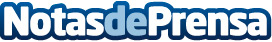 El presentismo en la empresa, el enemigo de la productividad El presentismo es el concepto opuesto al absentismo laboral haciendo referencia a que los trabajadores siempre están en sus respectivos puestos de trabajo, aunque ello no repercuta en un aumento de su productividad.Datos de contacto:Nota de prensa publicada en: https://www.notasdeprensa.es/el-presentismo-en-la-empresa-el-enemigo-de-la Categorias: Franquicias Recursos humanos http://www.notasdeprensa.es